OBJETIVO PRIMARIO DE UN METÁNALISIS1.- ¿Se definió la pregunta claramente?Si ya que menciona que su objetivo es examinar la asociación del enfermedad de Parkinson temprana en relación al tabaquismo2.- ¿se especificó la condición que estudia?Si, a los pacientes con Parkinson3.- ¿se especificó la edad de la población y escenario en el cual se realiza?Menciona que aquellos pacientes con EPT que abarcan de 21 a 39 pero que en algunos autores pueden variar hasta antes de los 50 años, que sería la población a estudiar.BUSQUEDA Y SELECCIÓN DE ARTICULOS1.- ¿se especificó la estrategia utilizada en la búsqueda de los estudios?Si, menciona que se recurrió a una búsqueda informatizada a través de la base de datos MEDLINE con las palabras claves “enfermedad de Parkinson temprana” y “tabaco”, mensiona que esta búsqueda se extendió ára incluir PsycLIT, NISC México BiblioLINE, Current Contents, Best Evidence y Cochrane Data base.2.- ¿se definieron a priori los criterios de elegibilidad de los artículos?Se mencionan los criterios de inclusión y exclusión para la selección de los artículos3.- ¿fueron apropiados los criterios utilizados para seleccionar los artículos de inclusión?Tres de los cincos criterios si me parecieron adecuados, uno de los que no me pareció de acuerdo es que en el idioma y año de publicación del articulo fueron sin restricciones.4.- ¿se evaluó la validez de los artículos incluidos?No lo menciona en el artículo solo hace mención de IC 95%5.- ¿fueron los estudios hechos al azar?No lo menciona solo dice que son de casos y controles mas no menciona como fue la selección.6.- ¿se identificaron los sesgos de los artículos incluidos?No se identificaron ya que menciona que son bastante fiables7.- ¿son los métodos lo bastante explícitos para asegurar reproductibilidad?Si lo son, ya que mencionan claramente cuales métodos y cómo fue que se utilizaron, se usó un estudiopor la variación de su inversa en la medida de efecto en una balanza logarítmica y el grado de homogeneidad entre los estudios agrupados se valoró mediante la prueba de chi al cuadrado.8.- ¿Cuál fue el periodo de publicación evaluado?No hubo restricción en cuanto al año publicado de dichos artículos 9.- ¿se incorporaron metaanálisis en diferentes lenguajes o solo en inglés?No hubo restricción en cuanto el idioma de dichos artículos10.- ¿fue el tamaño de la población suficiente?El artículo no menciona el tamaño de la muestra11.- ¿fue el tiempo de seguimiento suficiente para dar una conclusión valida?No menciona cuanto tiempo se le dio seguimiento pero me imagino que si fue adecuada ya que se basaron en la búsqueda de varias fuentes, lo que dedica tiempo.12.- ¿fueron los tratamientos o exposiciones similares?Si ya que se trataba de pacientes fumadores que tienen enfermedad de Parkinson, en la cual se trata de asociar dicho efecto del tabaco con EPT.13.- ¿se tiene información completa de los métodos utilizados en cada estudio?Menciona que los artículos son estudios de caso y controles14.- ¿se tiene información de estudios no publicados?No lo mencionaEXTRACIÓN DE DATOS1.- ¿se realizó una extracción cuidadosa de los datos?Si ya que menciona los métodos de búsqueda de información.2.- ¿fueron entrenadas las personas encargadas de extraer los datos?No lo menciona3.- ¿fueron los encargados de la extracción cegados a las fuentes y a los atores?No fueron cegados las fuentes y autores4.- ¿fueron los resultados del estudio de utilidad clínica?No, aunque hace mención que el tabaco demuestra efecto protector frente a la enfermedad de Parkinson temprana, no es un estudio de clínica ya que aunque por una parte demuestra beneficio en EPT hay perjuicios en otros órganos.5.- ¿pueden los resultados del estudio ser aplicados clínicamente en el manejo de los pacientes?Si como método preventivo6.- ¿Cuáles son los beneficios, daño y costos?El beneficio es que el consumo de tabaco demuestra efecto protector contra la enfermedad de Parkinson Temprana, mas no menciona los daños ni costosANALISIS ESTADISTICO1.- ¿Se realizó una prueba de homogeneidad?Si se realizó pero esta no fue significativa2.- ¿se utilizó el análisis de efectos al azar, especialmente si la prueba de homogeneidad fue positiva?Si se utilizó este tipo de análisis al azar3.- ¿se proporcionaron los intervalos de confianza del estimado global?Si y estos fueron IC 95%4.- ¿se determinaron los factores que más influenciaron el resultado?Si se mencionaron5.- ¿se hizo metaregresión?No lo mencionaNota: dicha taba 2x2 no se pudo realizar ya que no mencionan la cantidad de pacientes en casos y cuantos en controles.ParkinsonSanosFumadoresNo fumadores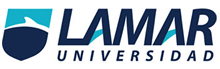 